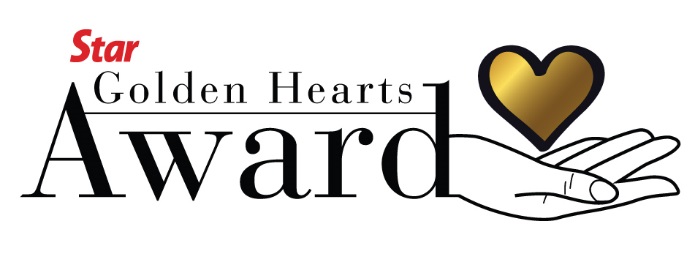    Nomination FormThe Star Golden Hearts award was inaugurated in 2015 to celebrate Malaysians – individuals or groups – from all walks of life who acted heroically and/or selflessly, built bridges between different communities, and in doing so promoted racial harmony and unity. Nominees can be persons or groups that carried out one-off heroic act(s) or initiative(s) in 2018 or long-term initiatives (such as social enterprises) to help other Malaysians in 2018.Please use this form to nominate the person or group for the Star Golden Hearts Award 2018. The required information is essential and will be used solely for the purpose of the nominations. When submitting the form, please also include supporting documents where possible.DETAILS OF INDIVIDUAL/GROUP BEING NOMINATED:Name		: 				Age		:Telephone	:				Email		:Address	:					Initiative/Objective	:  BACKGROUND OF NOMINEE:(Brief background of the nominee & in cases where the person was on duty, why action went beyond the call of duty)ACT OF BRAVERY/VOLUNTEER SERVICE/EFFORTS:(What specialty / act did they do to deserve this award?)CONTRIBUTION/IMPACT: (How is their work making a difference to the community and how impactful is it?)SUPPORTING DOCUMENTS: (Share links to any articles / websites / social media about their act or initiative)DETAILS OF NOMINATOR:Name		: 				Address	:				Telephone	:	Relationship with nominee	:				Initiative/Objective	:  *This allows us to contact you, if necessary, for further information.No.Sources TitlesLinks1.2.3.